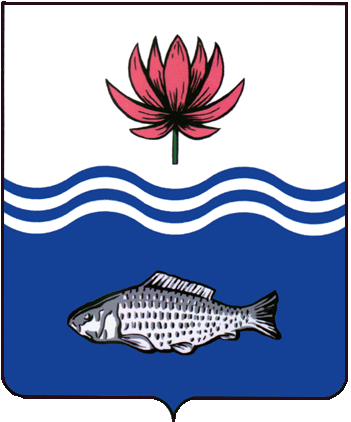 АДМИНИСТРАЦИЯ МО "ВОЛОДАРСКИЙ РАЙОН"АСТРАХАНСКОЙ ОБЛАСТИПОСТАНОВЛЕНИЕОб отмене действий постановления от 18.11.2021 г. № 1645 «Об утверждении Положения о порядке взимания с родителей (законных представителей) платы за присмотр и уход за детьми, посещающими образовательные организации, реализующие образовательную программу дошкольного образования, находящиеся на территории Володарского района Астраханской области, в новой редакции»В соответствии с п.2 статьи 65 Федерального закона от 29.12.2012                        № 273-ФЗ «Об образовании в Российской Федерации», в целях упорядочения платы за присмотр и уход за ребенком в муниципальных образовательных учреждениях МО «Володарский район», реализующих образовательные программы дошкольного образования, начального общего, основного общего, среднего общего, а также в целях социальной поддержки и социальной помощи категориям семей, имеющие льготы по родительской плате, администрация МО «Володарский район»                         ПОСТАНОВЛЯЕТ:1.Отменить действие постановления администрации МО «Володарский район» от 18.11.2021 г. № 1645 «Об утверждении Положения о порядке взимания с родителей (законных представителей) платы за присмотр и уход за детьми, посещающими образовательные организации, реализующие образовательную программу дошкольного образования, находящиеся на территории Володарского района Астраханской области, в новой редакции».2.Сектору информационных технологий организационного отдела администрации МО «Володарский район» (Поддубнов) разместить настоящее постановление на сайте администрации МО «Володарский район».3.И.о.главного редактора МАУ «Редакция газеты «Заря Каспия» (Королевский) опубликовать настоящее постановление в районной газете.4.Контроль за исполнением настоящего постановления возложить на первого заместителя главы администрации МО «Володарский район»                                        Курьянова Д.В.Глава администрации				                         Х.Г.Исмухановот 07.02.2022 г.N 173